Hi, how are you?I’m fine, thanks, and you?I’m good, thanks.When is your birthday?My birthday is August 5th.Cool. What cake do you want?I want an ice cream cake.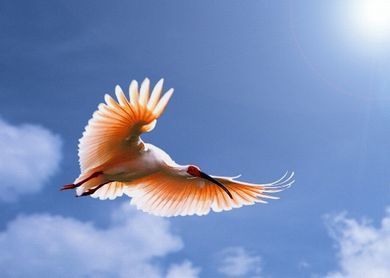 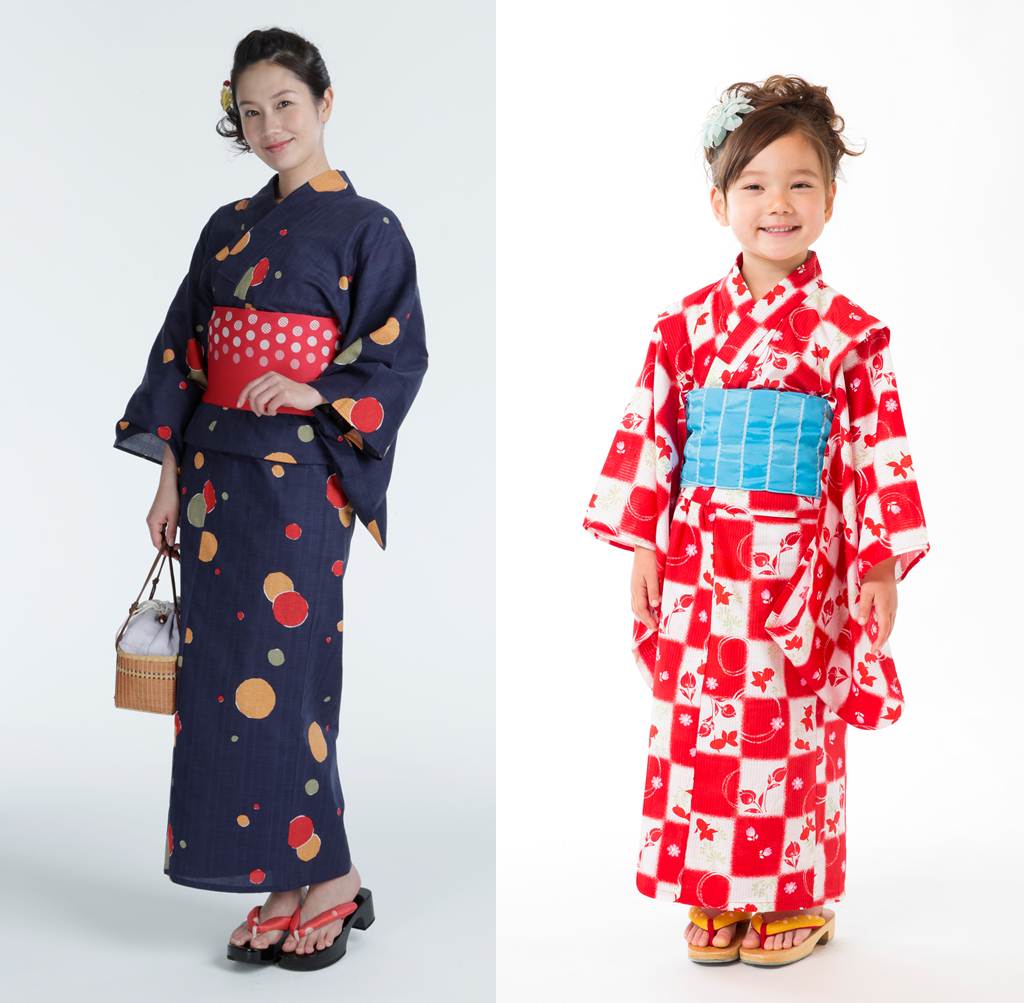 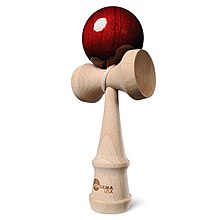 Cool. I like ice cream cake.When is your birthday?My birthday is January 17th.Really? What party do you want?